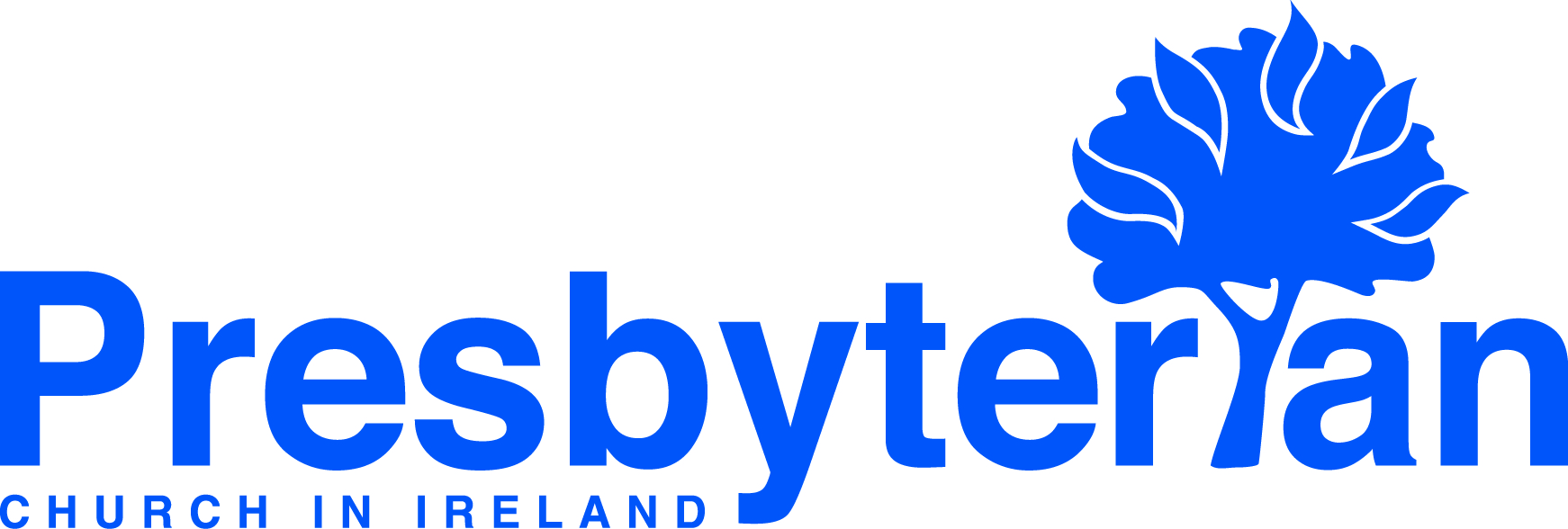 Let’s Pray Sun 26 Feb - Sat 4 Mar 2023